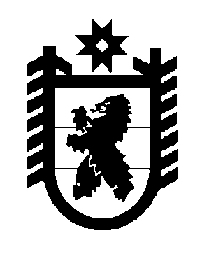 Российская Федерация Республика Карелия    ПРАВИТЕЛЬСТВО РЕСПУБЛИКИ КАРЕЛИЯПОСТАНОВЛЕНИЕот 20 мая 2013 года № 161-Пг. Петрозаводск О внесении изменений в постановление ПравительстваРеспублики Карелия от 18 апреля 2005 года № 47-ППравительство Республики Карелия п о с т а н о в л я е т:Внести в постановление Правительства Республики Карелия                  от 18 апреля 2005 года № 47-П «О порядке возмещения специализи-рованным службам по вопросам похоронного дела стоимости услуг по погребению» (Собрание законодательства Республики Карелия, 2005, № 4, ст. 373; 2006, № 12, ст. 1524) следующие изменения:1) в пункте 2 слова «государственным учреждениям» заменить словами «государственным казенным учреждениям»;2) в пункте 3 слова «социального развития и спорта» заменить словами «и социального развития»;3) в Порядке возмещения специализированным службам по вопросам похоронного дела стоимости услуг по погребению за счет средств бюджета Республики Карелия, утвержденном указанным постановлением:абзацы второй, третий пункта 1 изложить в следующей редакции:«если умерший не подлежал обязательному социальному страхова-нию на случай временной нетрудоспособности и в связи с материнством на день смерти и не являлся пенсионером;рождения мертвого ребенка по истечении 154 дней беременности»;в пункте 2 слова «государственными учреждениями» заменить словами «государственными казенными учреждениями».             Глава Республики  Карелия                                                            А.П. Худилайнен